1070510 小小農夫下田去~北中田野教室農作體驗結合生命教育小農夫大著肚子還要下田採收空心菜真辛苦啊！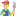 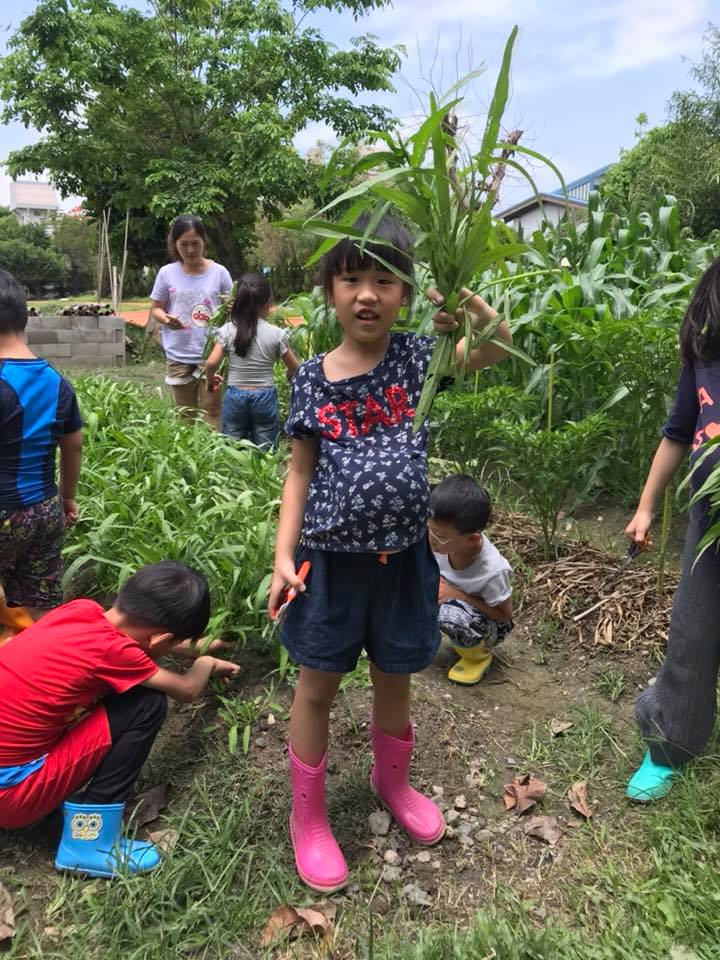 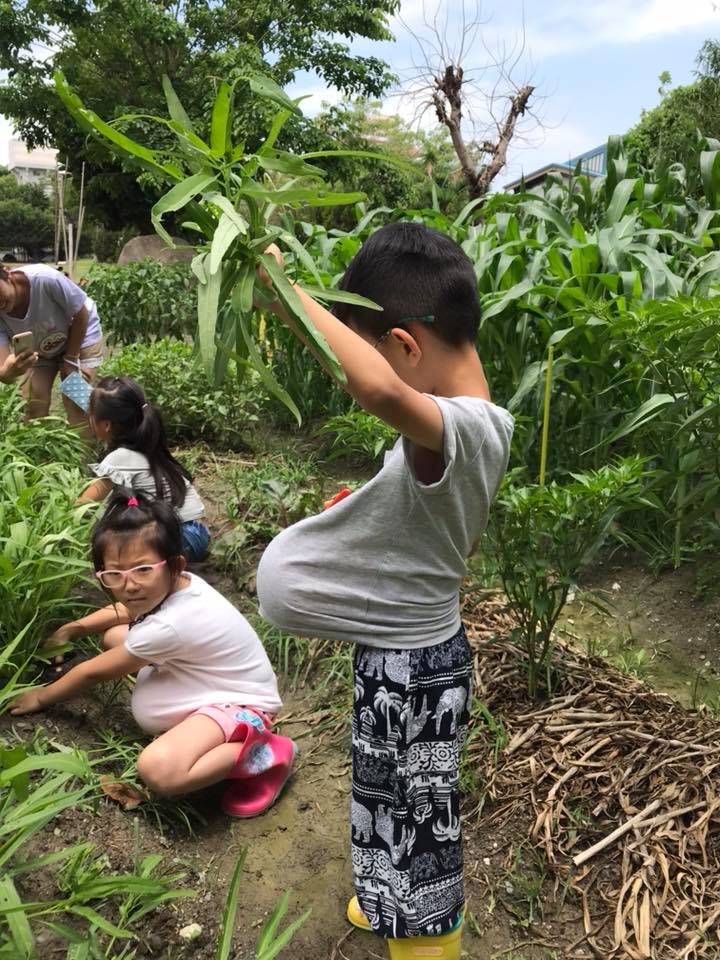 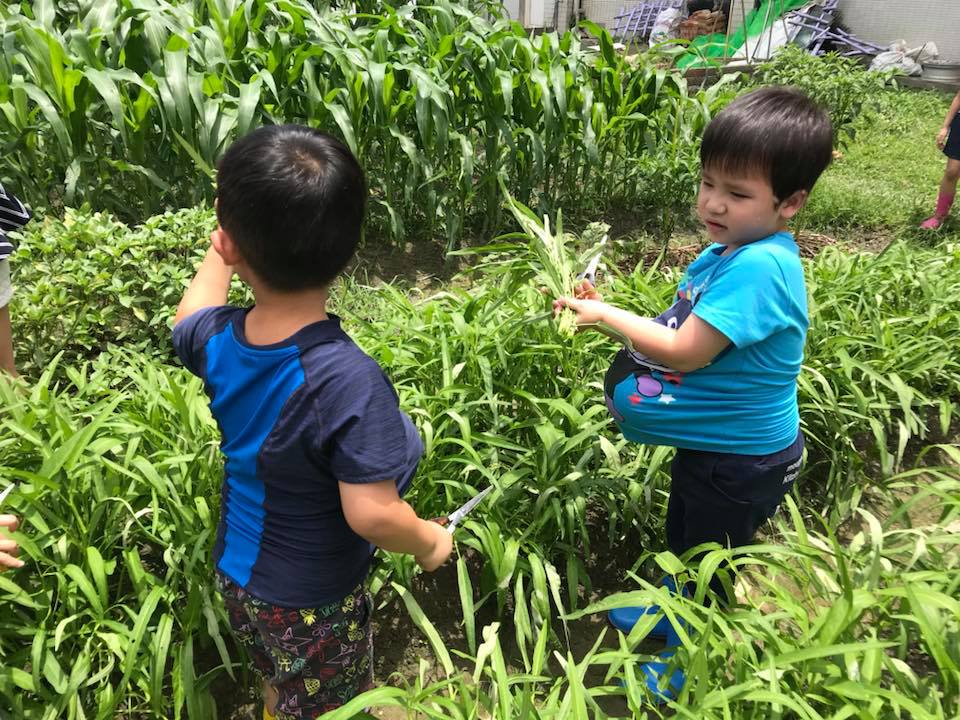 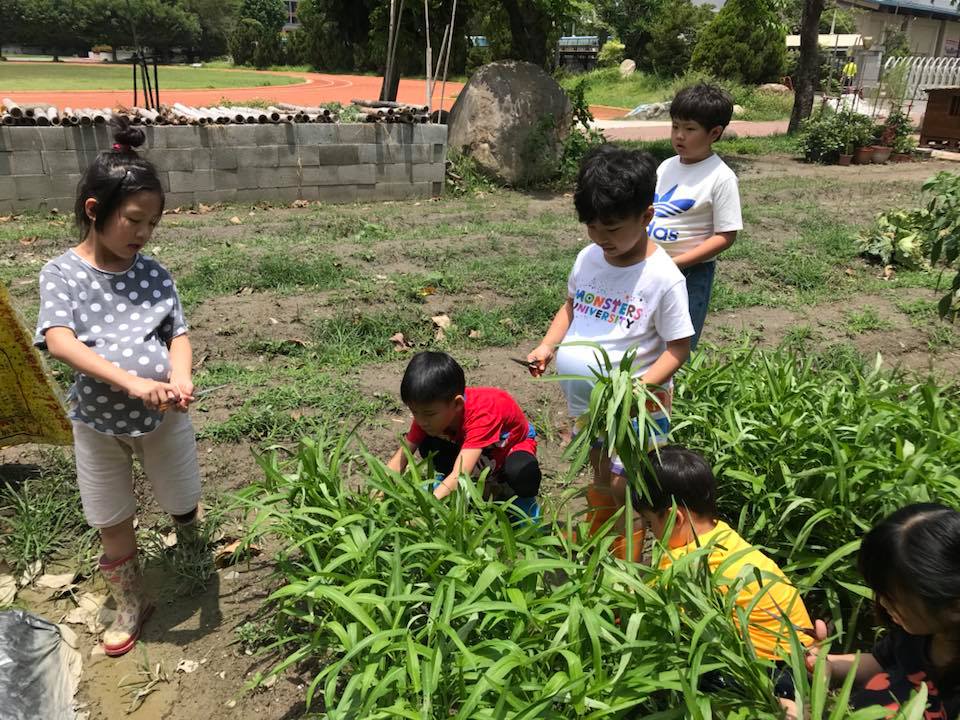 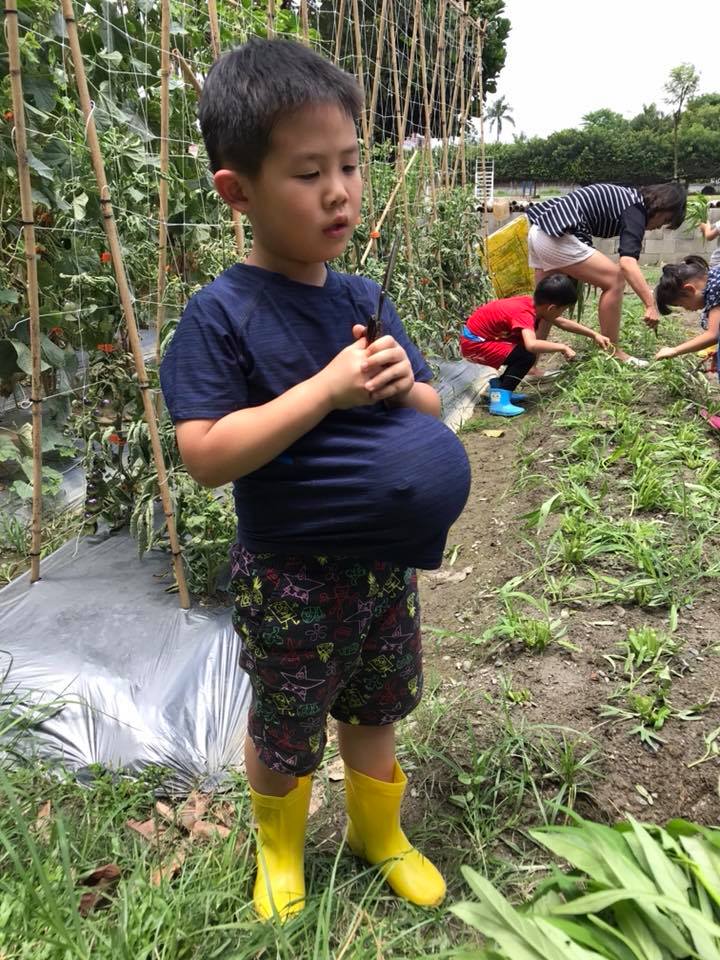 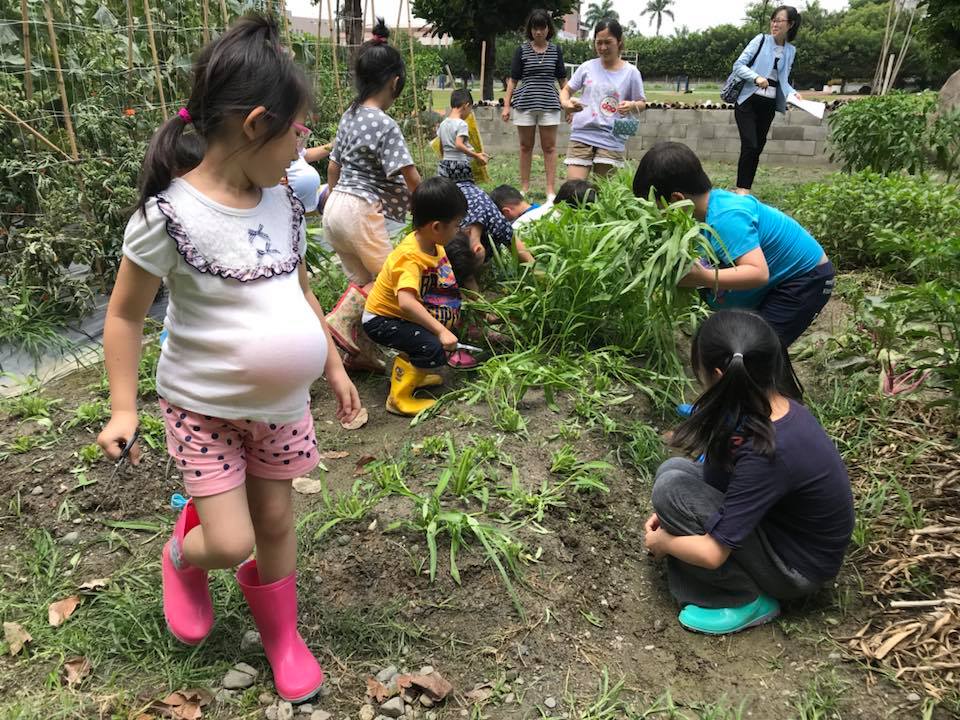 